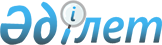 Об утверждении Правил возмещения разницы должностным лицам, направленным на работу в международные организации от Республики Казахстан, ранее занимавшим должности персонала дипломатической службыПостановление Правительства Республики Казахстан от 3 мая 2011 года № 474.
      Сноска. В заголовок вносится изменение в текст на казахском языке, текст на русском языке не изменяется в соответствии с постановлением Правительства РК от 18.06.2022 № 406 (вводится в действие по истечении десяти календарных дней после дня его первого официального опубликования).
      В соответствии со статьей 32-1 Закона Республики Казахстан от 7 марта 2002 года "О дипломатической службе Республики Казахстан" Правительство Республики Казахстан ПОСТАНОВЛЯЕТ:
      1. Утвердить прилагаемые Правила возмещения разницы должностным лицам, направленным на работу в международные организации от Республики Казахстан, ранее занимавшим должности персонала дипломатической службы.
      Сноска. В пункт 1 вносится изменение в текст на казахском языке, текст на русском языке не изменяется в соответствии с постановлением Правительства РК от 18.06.2022 № 406 (вводится в действие по истечении десяти календарных дней после дня его первого официального опубликования).


      2. Настоящее постановление вводится в действие с 1 января 2011 года и подлежит официальному опубликованию. Правила возмещения разницы должностным лицам, направленным на работу в международные организации от Республики Казахстан, ранее занимавшим должности персонала дипломатической службы
      Сноска. Правила - в редакции постановления Правительства РК от 18.06.2022 № 406 (вводится в действие по истечении десяти календарных дней после дня его первого официального опубликования).
      1. Настоящие Правила возмещения разницы должностным лицам, направленным на работу в международные организации от Республики Казахстан, ранее занимавшим должности персонала дипломатической службы (далее – Правила), разработаны в соответствии с Законом Республики Казахстан "О дипломатической службе Республики Казахстан" (далее – Закон) и определяют порядок возмещения разницы в денежном содержании, социальном, пенсионном и медицинском обеспечении, предусмотренных пунктами 3, 4, 6, 8, 9, 10, 11, 12, 13 и 14 статьи 25 и статьей 29 Закона в части ежегодной денежной компенсации стоимости представительской экипировки должностным лицам, направленным на работу в международные организации от Республики Казахстан, ранее занимавшим должности персонала дипломатической службы (далее – сотрудники международных организаций).
      2. Возмещение разницы производится за счет и в пределах средств, предусмотренных на эти цели в республиканском бюджете по соответствующей бюджетной программе Министерству иностранных дел Республики Казахстан.
      3. Должностные оклады сотрудникам международных организаций устанавливаются в национальной валюте в размерах, предусмотренных персоналу загранучреждения Республики Казахстан (далее – загранучреждение) в соответствии с законодательством Республики Казахстан.
      Возмещение разницы должностных окладов в иностранной валюте сотрудникам международных организаций не производится.
      4. Пенсионное обеспечение сотрудников международных организаций производится в соответствии с законодательством Республики Казахстан в части персонала дипломатической службы, работающего в загранучреждениях.
      5. Возмещение разницы, предусмотренной законодательством Республики Казахстан, сотрудникам международных организаций осуществляется два раза в отчетный год, за исключением возмещения ежегодной денежной компенсации стоимости представительской экипировки и расходов по проезду в ежегодный оплачиваемый трудовой отпуск, осуществляемой один раз в отчетный год.
      В настоящих Правилах отчетным годом является календарный год – с 1 января по 31 декабря включительно.
      При завершении работы в международной организации в течение отчетного года сотруднику международной организации возмещение производится по окончании срока работы.
      В текущем финансовом году возмещение разницы сотрудникам международных организаций исчисляется со дня начала работы в международной организации, определяемого трудовым договором или внутренним актом международной организации.
      6. Сотрудникам международных организаций, штаб-квартиры которых находятся на территории Республики Казахстан, возмещение разницы, предусмотренной пунктами 3, 4, 6, 8, 9, 10, 11, 12, 13 и 14 статьи 25 Закона, не производится.
      7. Для получения возмещения разницы сотрудник международной организации предоставляет в загранучреждение в государстве пребывания справку соответствующей международной организации по форме согласно приложению 1 к настоящим Правилам, с обязательным указанием сумм фактически полученных средств на оплату:
      1) расходов по перечню гарантированного объема бесплатной медицинской помощи и в системе обязательного социального медицинского страхования;
      2) транспортных расходов, связанных с направлением на работу в международную организацию при назначении на должность, возвращением сотрудника международной организации по окончании срока работы, а также с предоставлением ежегодного оплачиваемого отпуска либо смертью одного из членов семьи;
      3) расходов по дошкольному воспитанию и обучению, начальному, основному среднему и общему среднему образованию детей в период работы в международной организации;
      4) ежегодной денежной компенсации стоимости представительской экипировки.
      В случае, если средства по какому-либо из перечисленных выше расходов в международной организации не выплачиваются отдельно и являются частью заработной платы, данная сумма также должна быть отражена отдельно в предоставляемой справке.
      Предоставляемая сотрудником международной организации справка подписывается руководителем финансовой службы международной организации и заверяется ее печатью.
      Справка должна быть выдана не ранее чем за 30 календарных дней до обращения сотрудника международной организации за возмещением разницы в загранучреждение и должна содержать исчерпывающую информацию касательно получения или неполучения средств по каждому виду расходов, перечисленному в настоящем пункте Правил.
      8. Справка также должна содержать сведения по полученным средствам в случае наступления событий, предусмотренных пунктами 8 – 14 статьи 25 Закона.
      9. К справке сотрудник международной организации прилагает следующие подтверждающие документы:
      1) по расходам, указанным в подпункте 1) пункта 7 настоящих Правил, – копии страхового полиса и договора страхования (при наличии), в случае отсутствия вышеуказанных документов справку международной организации, содержащую информацию об объеме оказанных медицинских услуг, или иные документы, подтверждающие получение по перечню гарантированного объема бесплатной медицинской помощи и в системе обязательного социального медицинского страхования;
      2) по расходам, указанным в подпункте 2) пункта 7 настоящих Правил, – авиабилеты и посадочные талоны, счет-фактуру либо квитанцию;
      3) по расходам, указанным в подпункте 3) пункта 7 настоящих Правил, – копию договора на обучение детей (при наличии) и копии квитанций об оплате соответствующих образовательных услуг;
      4) по расходам, указанным в подпункте 4) пункта 7 настоящих Правил, – платежный документ (товарный чек, счет-фактуру), подтверждающий факт приобретения предметов представительской экипировки;
      5) документы, подтверждающие наступление событий, предусмотренных пунктами 8 – 14 статьи 25 Закона, согласно Правилам возмещения ущерба, нанесенного сотруднику или работнику дипломатической службы или членам его семьи во время пребывания за границей при исполнении им своих служебных обязанностей либо деятельности, связанной с ними, утвержденным постановлением Правительства Республики Казахстан от 15 октября 2003 года № 1056.
      10. Сотрудник международной организации представляет в загранучреждение документы, предусмотренные в пунктах 7 и 9 настоящих Правил, в следующие сроки:
      за первое полугодие – не позднее 1 июля отчетного года;
      за второе полугодие – не позднее 25 ноября отчетного года.
      В случае завершения работы в международной организации в течение отчетного года сотрудник международной организации предоставляет документы, предусмотренные в пунктах 7 и 9 настоящих Правил, не позднее чем за 14 календарных дней до даты завершения работы в международной организации, за исключением транспортных расходов и расходов на медицинское обеспечение, которые должны быть предоставлены не позднее чем за 3 календарных дня до даты завершения работы в международной организации, за исключением случаев наступления обстоятельств непреодолимой силы (форс-мажор).
      11. После предоставления сотрудником международной организации справки и подтверждающих документов загранучреждение в государстве пребывания проверяет полноту предоставленных сотрудником международной организации документов, и в случае полного предоставления документов, предусмотренных в пунктах 7 и 9 настоящих Правил, выводит сумму разницы, подлежащую возмещению по сотруднику международной организации в сравнении с персоналом загранучреждения по приравненной должности по пунктам 7 и 8 настоящих Правил и направляет документы в Министерство иностранных дел Республики Казахстан.
      В случае представления недостоверных и (или) неполных сведений загранучреждение возвращает документы вышеуказанным лицам, направленным на работу в международные организации, для приведения пакета документов в соответствие требованиям настоящих Правил в срок не более трех рабочих дней, но не позднее сроков, установленных в пункте 12 настоящих Правил, для обеспечения исполнения бюджета, начинающегося 1 января и завершающегося 31 декабря текущего финансового года.
      12. Загранучреждение два раза в отчетный год предоставляет в Министерство иностранных дел Республики Казахстан по каждому сотруднику международной организации отчет по выплатам по форме согласно приложению 2 к настоящим Правилам:
      за первое полугодие – до 15 июля отчетного года;
      за второе полугодие – до 5 декабря отчетного года.
      В случае, если загранучреждение направляет в Министерство иностранных дел Республики Казахстан пакет документов, требуемых настоящими Правилами, несвоевременно и (или) не в полном объеме, Министерство иностранных дел Республики Казахстан отказывает загранучреждению в перечислении соответствующей суммы разницы.
      Не допускается в текущем финансовом году возмещение разницы должностным лицам, направленным на работу в международные организации от Республики Казахстан, за расходы, произведенные в предыдущем году.
      13. После получения отчета по выплатам Министерство иностранных дел Республики Казахстан перечисляет соответствующие суммы разницы, подлежащие возмещению: в иностранной валюте – в загранучреждения, в национальной валюте – на лицевые счета сотрудников международных организаций.
      __________________________ Справка
      1. Ф.И.О. (при наличии) сотрудника международной организации:_____________       2. Наименование международной организации:____________________________       3. Должность в международной организации:_____________________________       4. Отчетный период: с __________ по ______________        5. Наименование валюты (доллар США/евро): ____________________________
      Руководитель финансовой службы       международной организации _________________________________                               (Ф.И.О. (при наличии), подпись) М.П.
      ___________________________
      Наименование загранучреждения Республики Казахстан Отчет по выплатам
      1. Ф.И.О. (при наличии) сотрудника международной организации: ______________       2. Наименование международной организации: ___________________________       3. Должность в международной организации: _______________________________       4. Отчетный период: с ____________ по ______________       5. Приравненная должность в загранучреждении Республики Казахстан: _________       6. Наименование валюты (доллар США/евро): _______________________________
      Руководитель загранучреждения Республики Казахстан             Подпись       Бухгалтер загранучреждения Республики Казахстан                   Подпись       Дата                         Печать
					© 2012. РГП на ПХВ «Институт законодательства и правовой информации Республики Казахстан» Министерства юстиции Республики Казахстан
				
Премьер-Министр
Республики Казахстан
К. МасимовУтверждены
постановлением Правительства
Республики Казахстан
от 3 мая 2011 года № 474Приложение 1
к Правилам возмещения 
разницы должностным лицам, 
направленным на работу в 
международные организации от 
Республики Казахстан, ранее 
занимавшим должности 
персонала дипломатической 
службыФорма
№ п/п
Наименование выплат
Суммы выплат в международной организации
Примечание
1
2
3
4
1
Расходы по перечню гарантированного объема бесплатной медицинской помощи и в системе обязательного социального медицинского страхования
2
Транспортные расходы, связанные с направлением на работу в международную организацию при назначении на должность, возвращением сотрудника международной организации при окончании срока работы, предоставлением ежегодного оплачиваемого отпуска, со смертью одного из членов семьи
1
2
3
4
3
Расходы по обучению детей, в том числе:
3
расходы по дошкольному воспитанию и обучению
3
расходы по начальному образованию
3
расходы по основному среднему образованию
3
расходы по общему среднему образованию
4
Ежегодная денежная компенсация стоимости представительской экипировки
Дополнительно при наступлении событий, предусмотренных пунктами 8 – 13 статьи 25 Закона Республики Казахстан "О дипломатической службе Республики Казахстан"
Дополнительно при наступлении событий, предусмотренных пунктами 8 – 13 статьи 25 Закона Республики Казахстан "О дипломатической службе Республики Казахстан"
Дополнительно при наступлении событий, предусмотренных пунктами 8 – 13 статьи 25 Закона Республики Казахстан "О дипломатической службе Республики Казахстан"
Дополнительно при наступлении событий, предусмотренных пунктами 8 – 13 статьи 25 Закона Республики Казахстан "О дипломатической службе Республики Казахстан"
5
ВсегоПриложение 2
к Правилам возмещения 
разницы должностным лицам, 
направленным на работу в 
международные организации от 
Республики Казахстан, ранее 
занимавшим должности 
персонала дипломатической 
службыФорма
№ п/п
Наименование выплат
Сумма выплат в загранучреждении Республики Казахстан по приравненной должности
Сумма выплат в международной организации
Сумма разницы, подлежащая возмещению за счет бюджетных средств
1
2
3
4
5
1
Расходы по перечню гарантированного объема бесплатной медицинской помощи и в системе обязательного социального медицинского страхования
1
2
3
4
5
2
Транспортные расходы, связанные с направлением на работу в международную организацию при назначении на должность, возвращением сотрудника международной организации при окончании срока работы, предоставлением ежегодного оплачиваемого отпуска, со смертью одного из членов семьи
3
Расходы по обучению детей, в том числе:
3
расходы по дошкольному воспитанию и обучению
3
расходы по начальному образованию
3
расходы по основному среднему образованию
3
расходы по общему среднему образованию
4
Ежегодная денежная компенсация стоимости представительской экипировки
Дополнительно при наступлении событий, предусмотренных пунктами 8 – 13 статьи 25 Закона Республики Казахстан "О дипломатической службе Республики Казахстан"
Дополнительно при наступлении событий, предусмотренных пунктами 8 – 13 статьи 25 Закона Республики Казахстан "О дипломатической службе Республики Казахстан"
Дополнительно при наступлении событий, предусмотренных пунктами 8 – 13 статьи 25 Закона Республики Казахстан "О дипломатической службе Республики Казахстан"
Дополнительно при наступлении событий, предусмотренных пунктами 8 – 13 статьи 25 Закона Республики Казахстан "О дипломатической службе Республики Казахстан"
Дополнительно при наступлении событий, предусмотренных пунктами 8 – 13 статьи 25 Закона Республики Казахстан "О дипломатической службе Республики Казахстан"
5
Всего